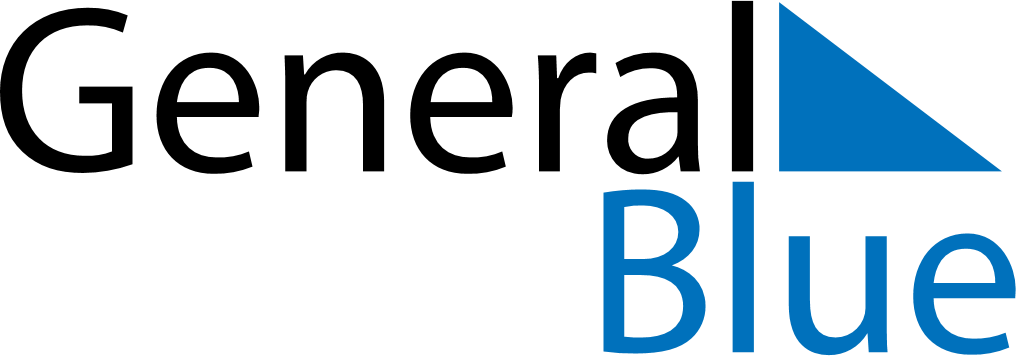 Weekly CalendarMarch 4, 2024 - March 10, 2024Weekly CalendarMarch 4, 2024 - March 10, 2024Weekly CalendarMarch 4, 2024 - March 10, 2024Weekly CalendarMarch 4, 2024 - March 10, 2024Weekly CalendarMarch 4, 2024 - March 10, 2024Weekly CalendarMarch 4, 2024 - March 10, 2024MONDAYMar 04TUESDAYMar 05TUESDAYMar 05WEDNESDAYMar 06THURSDAYMar 07FRIDAYMar 08SATURDAYMar 09SUNDAYMar 10